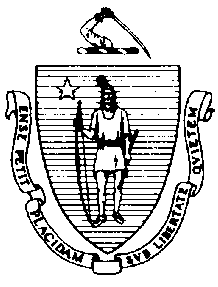 The Executive Office of Health and Human ServicesDepartment of Public HealthBureau of Environmental HealthCommunity Sanitation Program5 Randolph Street, Canton, MA 02021Phone: 781-828-7700 Fax: 781-828-7703October 22, 2018Joseph D. McDonald, Jr., SheriffPlymouth County Correctional Facility26 Long Pond RoadPlymouth, MA 02360Re: Facility Inspection - Plymouth County Correctional FacilityDear Sheriff McDonald:In accordance with M.G.L. c. 111, §§ 5, 20, and 21, as well as Massachusetts Department of Public Health (Department) Regulations 105 CMR 451.000: Minimum Health and Sanitation Standards and Inspection Procedures for Correctional Facilities; 105 CMR 480.000: Storage and Disposal of Infectious or Physically Dangerous Medical or Biological Waste (State Sanitary Code, Chapter VIII); 105 CMR 590.000: Minimum Sanitation Standards for Food Establishments (State Sanitary Code Chapter X); the 2013 Food Code; 105 CMR 500.000 Good Manufacturing Practices for Food; and          105 CMR 205.000 Minimum Standards Governing Medical Records and the Conduct of Physical Examinations in Correctional Facilities; I conducted an inspection of the Plymouth County Correctional Facility on                      September 24 and 25, 2018 accompanied by Captain Eugene Irvine, Environmental Health and Safety Officer.   Violations noted during the inspection are listed below including 81 repeat violations:HEALTH AND SAFETY VIOLATIONS(* indicates conditions documented on previous inspection reports)Front LobbyMain Area	No Violations NotedJanitor’s Closet	No Violations NotedMale Bathroom	No Violations NotedFemale Bathroom  				No Violations NotedAdministration AreaBreak Room # 1014105 CMR 451.353	Interior Maintenance: Ceiling vent dusty105 CMR 451.200	Food Storage, Preparation and Service: Food service not in compliance with                105 CMR 590.000, expired milk in refrigeratorMale Bathroom # 1013 	No Violations NotedFemale Bathroom # 1015	No Violations NotedAdministration - Main HallwayJanitor’s Closet # 1027 105 CMR 451.353	Interior Maintenance: Ceiling vent dustyFemale Locker Room105 CMR 451.123*	Maintenance: Ceiling vent dusty above toiletsShowers	No Violations NotedMale Locker Room  105 CMR 451.123*	Maintenance: Ceiling vent dusty above toiletsShowers105 CMR 451.123*	Maintenance: Soap scum on walls in shower # 3105 CMR 451.123	Maintenance: Soap scum on walls in shower # 1 and 2Staff Gym	No Violations NotedIPS Office	No Violations NotedKitchenStaff DiningStaff Dining Area	No Violations NotedStaff Serving LineFC 4-601.11(c)*	Cleaning of Equipment and Utensils, Objective: Nonfood contact surface dirty, interior of oven doors dirtyKitchen AreaWarming Units	No Violations NotedBakery Area	No Violations NotedOffice	No Violations NotedOffice Bathroom	No Violations NotedDry Storage	No Violations NotedTool Closet	No Violations NotedCooler # 2				Unable to Inspect – Closed for RepairInmate Break Area	No Violations NotedInmate Bathroom105 CMR 451.123	Maintenance: Urinal out-of-orderJanitor’s Closet	No Violations NotedFreezer # 1FC 6-501.12(A)	Maintenance and Operation; Cleaning: Facility not cleaned properly, ice build-up throughoutCooler # 3	No Violations NotedCooler # 4	No Violations NotedCooler # 5	No Violations NotedFreezer # 6FC 6-501.12(A)	Maintenance and Operation; Cleaning: Facility not cleaned properly, ice build-up on fansPrep AreaFC 6-201.11*	Design, Construction and Installation: Floor not easily cleanable, floor damaged throughout2-Compartment Sink Area	No Violations NotedKettle Area	No Violations NotedManual Rinse Station3-Compartment Sink	No Violations NotedDishwashing Machine AreaFC 4-501.11(A)	Maintenance and Operation, Equipment: Equipment not maintained in a state of good repair, 1 warewash machine out-of-orderLaundry	No Violations NotedJanitor’s Closet	No Violations NotedOffice	No Violations NotedChemical Closet	No Violations NotedInmate Bathroom # 1058	No Violations NotedLoading Dock	No Violations NotedMaintenance # 1053Small Tool Room	No Violations NotedBathroom	No Violations NotedOffice	No Violations NotedOffice Bathroom	No Violations NotedAttorney Visits	No Violations NotedChapel	No Violations NotedMedical Corridor	No Violations NotedHSUWaiting Room # M103	No Violations NotedStaff Break Room105 CMR 451.200	Food Storage, Preparation and Service: Food preperation not in compliance with 	        105 CMR 590.000, interior of microwave dirty105 CMR 451.200	Food Storage, Preparation and Service: Food storage not in compliance with                105 CMR 590.000, interior of freezer dirty105 CMR 451.200	Food Storage, Preparation and Service: Food storage not in compliance with                105 CMR 590.000, cookies not stored properly105 CMR 451.200	Food Storage, Preparation and Service: Food preparation not in compliance with          105 CMR 590.000, ice tray left inside sink in Staff Bathroom # M130Nurse’s Station # M106	No Violations NotedStorage # M133	No Violations NotedRoom # M132	No Violations NotedAutoclave # M131	No Violations NotedStaff Bathroom # M130	No Violations NotedRecords # M129	No Violations NotedPharmacy # M128105 CMR 451.110(A)*	Hygiene Supplies at Toilet and Handwash Sink: No paper towels at handwash sink105 CMR 451.110(A)*	Hygiene Supplies at Toilet and Handwash Sink: No soap at handwash sinkJanitor’s Closet # M127105 CMR 451.353	Interior Maintenance: Wet mop stored in bucketLaboratory # M126	No Violations NotedDentist # M124	No Violations NotedX-Ray Room # M123	No Violations NotedInmate Bathroom # M122	No Violations NotedExam Room # M121	No Violations NotedRoom # M119	No Violations NotedRoom # 115	No Violations NotedHandicapped Bathroom	No Violations NotedOffice # M112	No Violations NotedCell # M113 - M116	No Violations NotedOffice # M117	No Violations NotedOffice # M118	No Violations NotedProperty	No Violations NotedBookingMain Area	No Violations NotedOffice # R112	No Violations NotedRecords # R106	No Violations NotedInmate Toilet # R105	No Violations NotedInmate Bathroom # R118	No Violations NotedJanitor’s Closet # R126105 CMR 451.353*	Interior Maintenance: Unlabeled chemical bottlesShowers105 CMR 451.123	Maintenance: Soap scum on walls in shower # 2Staff Bathroom # R127	No Violations NotedKitchen Area105 CMR 451.126*	Hot Water: Hot water temperature recorded at 950F105 CMR 451.200	Food Storage, Preparation and Service: Food storage not in compliance with                105 CMR 590.000, unlabeled food in refrigerator105 CMR 451.200	Food Storage, Preparation and Service: Food storage not in compliance with                105 CMR 590.000, no functioning thermometer in refrigeratorOfficer’s Landing	No Violations NotedWatch Cells	No Violations NotedHolding Cells105 CMR 451.353	Interior Maintenance: Floor paint damaged in cell # 116Library	No Violations NotedLibrary Bathroom	No Violations NotedHuman Services # 1079105 CMR 451.353	Interior Maintenance: Appearance of mold on floor tiles in many areasBreak Room105 CMR 451.200*	Food Storage, Preparation and Service: Food storage not in compliance with                105 CMR 590.000, interior of freezer dirty105 CMR 451.200	Food Storage, Preparation and Service: Food storage not in compliance with                105 CMR 590.000, no functioning thermometer in refrigerator105 CMR 451.200	Food Storage, Preparation and Service: Food storage not in compliance with                105 CMR 590.000, interior of cabinet above sink dirty105 CMR 451.353	Interior Maintenance: Ceiling vent dustyOffices	No Violations NotedStaff Bathroom # 1069 	No Violations NotedJanitor’s Closet # 1064 	No Violations NotedGymnasium105 CMR 451.353*	Interior Maintenance: Landing dirty above officeMain HallwayFemale Staff Bathroom # 1039	No Violations NotedMale Staff Bathroom # 1040	No Violations NotedJanitor’s Closet # 1084	No Violations NotedStaff Bathroom # 1090	Unable to Inspect – In UseJanitor’s Closet # 1095	No Violations NotedStaff Bathroom # 1098	No Violations NotedStaff Bathroom # 1099	Unable to Inspect – In UseStaff Bathroom # 1107	No Violations NotedJanitor’s Closet # 1108	No Violations NotedUnit Manager’s Office # 1112	No Violations NotedClassroom # 1102	No Violations NotedStaff Bathroom # 1102	No Violations NotedClassroom # 1110	No Violations NotedCell Blocks/PodsA1Classroom	No Violations NotedSlop Sink	No Violations NotedBathroom	No Violations NotedShowers105 CMR 451.123*	Maintenance: Ceiling vent dusty outside showers105 CMR 451.123	Maintenance: Floor surface damaged in shower # 1-6Cell # A107 - A110105 CMR 451.353	Interior Maintenance: Ceiling vent dusty in cell # A107 and A108Main Area – Dorm Bunks105 CMR 451.322*	Cell Size: Inadequate floor space in dorm area105 CMR 451.353*	Interior Maintenance: Several ceiling vents dusty105 CMR 451.353	Interior Maintenance: Floor generally dirtyBS101Trap – First Floor	No Violations NotedSlop Sink	No Violations NotedBathroom  	No Violations NotedShowers105 CMR 451.123*	Maintenance: Ceiling vent dusty outside showers105 CMR 451.123*	Maintenance: Soap scum on walls in shower # 7Main Area – Dorm Bunks105 CMR 451.322*	Cell Size: Inadequate floor space in dorm area105 CMR 451.353*	Interior Maintenance: Ceiling vents dustyBN101Slop Sink	No Violations NotedBathroom  	No Violations NotedShowers	105 CMR 451.123*	Maintenance: Ceiling vent dusty outside showersMain Area – Dorm Bunks105 CMR 451.322*	Cell Size: Inadequate floor space in dorm areaBS201Slop Sink	No Violations NotedBathroom105 CMR 451.123	Maintenance: Floor dirty in toilet areaShowers105 CMR 451.123*	Maintenance: Ceiling vent dusty outside showers105 CMR 451.123*	Maintenance: Light fixture rusted inside shower # 1-3Main Area – Dorm Bunks105 CMR 451.322*	Cell Size: Inadequate floor space in dorm area105 CMR 451.353*	Interior Maintenance: Ceiling vents dustyBN201Slop Sink	No Violations NotedBathroom	No Violations NotedShowers105 CMR 451.123*	Maintenance: Ceiling vent dusty outside showers105 CMR 451.123*	Maintenance: Curtain missing in shower # 6 and 7105 CMR 451.123	Maintenance: Floor dirty in shower # 3 and 4Main Area – Dorm Bunks105 CMR 451.322*	Cell Size: Inadequate floor space in dorm area105 CMR 451.353*	Interior Maintenance: Ceiling vents dustyC1Main Area	No Violations NotedSlop Sink	No Violations NotedShowers105 CMR 451.123	Maintenance: Ceiling access panel door rusted in shower # 5Recreation Deck	No Violations NotedSecond Floor – Rooms	No Violations NotedCells105 CMR 451.321*	Cell Size: Inadequate floor space in all cells105 CMR 451.140	Adequate Ventilation: Inadequate ventilation, wall vent blocked in cell # 117, 120, 128, 213, and 224DN1Main Area	No Violations NotedSlop Sink	No Violations NotedShowers – 1st Floor	No Violations NotedShowers – 2nd Floor	No Violations NotedRecreation Deck105 CMR 451.353	Interior Maintenance: Walls dirtySecond Floor – Rooms	No Violations NotedCells105 CMR 451.321*	Cell Size: Inadequate floor space in all cells105 CMR 451.140	Adequate Ventilation: Inadequate ventilation, wall vent blocked in cell # 107 and 206DS1Main Area	No Violations NotedSlop Sink	No Violations NotedShowers – 1st Floor	No Violations NotedShowers – 2nd Floor	No Violations NotedRecreation Deck	No Violations NotedSecond Floor – Rooms	No Violations NotedCells105 CMR 451.321*	Cell Size: Inadequate floor space in all cellsE1Main Area105 CMR 451.353	Interior Maintenance: Ceiling vents dustySlop Sink105 CMR 451.353*	Interior Maintenance: Wall vent dusty105 CMR 451.353	Interior Maintenance: Mop stored on floorShowers105 CMR 451.123*	Maintenance: Mold on ceiling outside showers105 CMR 451.123	Maintenance: Ceiling tiles dusty outside showers105 CMR 451.123	Maintenance: Ceiling vent dusty in shower # 4, 5, 6, 7, 8, and 9Recreation Deck105 CMR 451.353*	Interior Maintenance: Wall paint damaged105 CMR 451.353	Interior Maintenance: Walls dirtySecond Floor – Rooms105 CMR 451.353*	Interior Maintenance: Ceiling tiles damaged in room # 238Cells105 CMR 451.321*	Cell Size: Inadequate floor space in all cells105 CMR 451.140	Adequate Ventilation: Inadequate ventilation, wall vent blocked in cell # 126FN1Main Area	No Violations NotedSlop Sink	No Violations NotedRecreation Deck105 CMR 451.353*	Interior Maintenance: Wall dirtyShowers – 1st Floor105 CMR 451.123*	Maintenance: Soap scum on walls in shower # 1Showers – 2nd Floor105 CMR 451.123	Maintenance: Ceiling vent dusty in shower # 7Second Floor – Rooms	No Violations NotedCells105 CMR 451.321*	Cell Size: Inadequate floor space in all cellsFS1Main Area	No Violations NotedSlop Sink	No Violations NotedShowers – 1st Floor	No Violations NotedShowers – 2nd Floor	No Violations NotedRecreation Deck105 CMR 451.353*	Interior Maintenance: Wall dirtySecond Floor – Rooms105 CMR 451.353	Interior Maintenance: Ceiling vent dusty in room # 208Cells105 CMR 451.321*	Cell Size: Inadequate floor space in all cellsH1Main Area	No Violations NotedSlop Sink	No Violations NotedShowers	No Violations NotedRecreation Deck	No Violations NotedSecond Floor – Rooms105 CMR 451.353*	Interior Maintenance: Ceiling vent blocked in room # 238Cells105 CMR 451.321*	Cell Size: Inadequate floor space in all cells105 CMR 451.140	Adequate Ventilation: Inadequate ventilation, wall vent blocked in cell # 103, 109, 110, 111, 112, 117, 133, 204, 205, 209, 211, 214, 220, 229, and 234G BlockMain Area	No Violations NotedGE SouthSlop Sink	No Violations NotedShowers105 CMR 451.123	Maintenance: Generally dirty conditions in shower # 1 and 2Chemical Storage	No Violations NotedCells105 CMR 451.321*	Cell Size: Inadequate floor space in all cellsGE North105 CMR 451.353*	Interior Maintenance: Ceiling tiles water damagedSlop Sink	No Violations NotedShowers105 CMR 451.123*	Maintenance: Shower # 2 dirty105 CMR 451.123	Maintenance: Shower # 1 dirty105 CMR 451.130	Plumbing: Plumbing not maintained in good repair, shower # 1 and 3 leakingRecreation Deck	No Violations NotedCells105 CMR 451.321*	Cell Size: Inadequate floor space in all cells105 CMR 451.140	Adequate Ventilation: Inadequate ventilation, wall vent blocked in cell # 211GW North105 CMR 451.353*	Interior Maintenance: Floor paint damaged105 CMR 451.353	Interior Maintenance: Ceiling tiles water stainedSlop Sink	No Violations NotedShowers105 CMR 451.123*	Maintenance: Ceiling vents dusty in shower areaCells105 CMR 451.321*	Cell Size: Inadequate floor space in all cells105 CMR 451.140*	Adequate Ventilation: Inadequate ventilation, wall vent blocked in cell # 116, 117, and 215105 CMR 451.140	Adequate Ventilation: Inadequate ventilation, wall vent blocked in cell # 211GW SouthSlop Sink	No Violations NotedShowersUnable to Inspect – In UseCells105 CMR 451.140*	Adequate Ventilation: Inadequate ventilation, wall vent blocked in cell # 202 and 2033rd FloorMain HallwayJanitor’s Closet # 3022	No Violations NotedStaff Bathroom # 3021	No Violations NotedStorage # 3020	No Violations NotedJanitor’s Closet # 3018	No Violations NotedClassroom # 3015	No Violations NotedStorage # 3011	No Violations NotedJanitor’s Closet # 3010105 CMR 451.353*	Interior Maintenance: Ceiling vent dusty105 CMR 451.353	Interior Maintenance: Ceiling vent not securedStaff Bathroom # 3009	No Violations NotedBreak Room # 3008	No Violations NotedJanitor’s Closet # 3006	No Violations NotedClassroom # 3005	No Violations Noted Storage # 3004	No Violations NotedStaff Bathroom # 3003	No Violations Noted3rd Floor - Cell Blocks/PodsC3Main Area	No Violations NotedSlop Sink	No Violations NotedShowers105 CMR 451.123	Maintenance: Generally dirty conditions in shower # 6Recreation Deck	No Violations NotedSecond Floor – Rooms105 CMR 451.353*	Interior Maintenance: Ceiling vent dusty in room # 437Cells105 CMR 451.321*	Cell Size: Inadequate floor space in all cells105 CMR 451.140*	Adequate Ventilation: Inadequate ventilation, wall vent blocked in cell # 422 and 425105 CMR 451.140	Adequate Ventilation: Inadequate ventilation, wall vent blocked in cell # 313, 330, 331, 404, 408, and 421105 CMR 451.353	Interior Maintenance: Ceiling dirty in cell # 426DN3Main Area	No Violations NotedSlop Sink	No Violations NotedShowers – 1st Floor	No Violations NotedShowers – 2nd Floor	No Violations NotedRecreation Deck	No Violations NotedSecond Floor – Rooms	No Violations NotedCells105 CMR 451.321*	Cell Size: Inadequate floor space in all cells105 CMR 451.140	Adequate Ventilation: Inadequate ventilation, wall vent blocked in cell # 302, 303, 404, and 405DS3Main Area	No Violations NotedSlop Sink105 CMR 451.353	Interior Maintenance: Wet mop stored in bucketShowers – 1st Floor	No Violations NotedShowers – 2nd Floor105 CMR 451.123	Maintenance: Mold on walls outside showersRecreation Deck	No Violations NotedSecond Floor – Rooms	No Violations NotedCells105 CMR 451.321*	Cell Size: Inadequate floor space in all cells105 CMR 451.140	Adequate Ventilation: Inadequate ventilation, wall vent blocked in cell # 301, 302, 303, and 402E3Main Area105 CMR 451.353	Interior Maintenance: Wall paint damaged behind phonesSlop Sink	No Violations NotedShowers105 CMR 451.123	Maintenance: Walls stained in shower # 8 and 9Recreation Deck105 CMR 451.353	Interior Maintenance: Wall paint damagedSecond Floor – Rooms	No Violations NotedCells105 CMR 451.321*	Cell Size: Inadequate floor space in all cells105 CMR 451.140*	Adequate Ventilation: Inadequate ventilation, wall vent blocked in cell # 303, 305, 	and 407105 CMR 451.140	Adequate Ventilation: Inadequate ventilation, wall vent blocked in cell # 301, 304, 309, 318, 415, and 424FS3Main Area	No Violations NotedSlop Sink	No Violations NotedMedical Room	No Violations NotedShowers – 1st Floor	No Violations NotedShowers – 2nd Floor105 CMR 451.123*	Maintenance: Soap scum on walls in shower # 6 and 7105 CMR 451.123*	Maintenance: Floor paint damaged outside showersSecond Floor – Rooms	No Violations NotedCells105 CMR 451.321*	Cell Size: Inadequate floor space in all cellsFN3Main Area105 CMR 451.353*	Interior Maintenance: Ceiling vents dustySlop Sink	No Violations NotedShowers – 1st Floor105 CMR 451.123	Maintenance: Soap scum on walls in shower # 1 and 3Showers – 2nd Floor105 CMR 451.123*	Maintenance: Soap scum on walls in shower # 5 and 6105 CMR 451.123	Maintenance: Soap scum on walls in shower # 4 and 7105 CMR 451.123	Maintenance: Mold on walls outside showersSecond Floor – Rooms	No Violations NotedCells105 CMR 451.321*	Cell Size: Inadequate floor space in all cells105 CMR 451.353*	Interior Maintenance: Ceiling paint damaged in cell # 307105 CMR 451.140	Adequate Ventilation: Inadequate ventilation, wall vent blocked in cell # 307H3Main Area105 CMR 451.350*	Structural Maintenance: Ceiling leaking in back stairwellSlop Sink	No Violations NotedShowers105 CMR 451.123*	Maintenance: Ceiling vent dusty in shower # 9105 CMR 451.123*	Maintenance: Mold on ceiling outside showersCells105 CMR 451.321*	Cell Size: Inadequate floor space in all cells105 CMR 451.140	Adequate Ventilation: Inadequate ventilation, wall vent blocked in cell # 309, 325, 326, 328, 413, and 414105 CMR 451.353	Interior Maintenance: Wall paint damaged in cell # 309, 333, and 424GarageBathroom # W124	No Violations NotedJanitor’s Closet # W123	No Violations NotedPrint Shop	No Violations NotedInmate Bathroom	No Violations NotedStaff Bathroom	No Violations NotedJanitor’s Closet	No Violations NotedJanitor’s Closet # W111	No Violations NotedWarehouse – Support BuildingCanteen Storage105 CMR 451.200	Food Storage, Preparation and Service: Food service not in compliance with 	        105 CMR 590.000, Poland Spring water catch dirtyFreezer # 1105 CMR 451.200	Food Storage, Preparation and Service: Food storage not in compliance with                105 CMR 590.000, ice cream container packaging compromisedFreezer # 2	No Violations NotedFridge # 1	No Violations NotedFridge # 2	No Violations NotedMale Bathroom	No Violations NotedFemale Bathroom	No Violations NotedInmate Bathroom	No Violations NotedJanitor’s Closet	No Violations NotedUniforms	No Violations NotedWork Crew AreaBathroom	No Violations NotedBreak Area105 CMR 451.200	Food Storage, Preparation and Service: Food preparation not in compliance with          105 CMR 590.000, toaster oven damagedRecord Storage	No Violations NotedK9 UnitFemale Bathroom	No Violations NotedBathroom # 2	No Violations NotedJanitor’s Closet105 CMR 451.353	Interior Maintenance: Noxious odorLaundry	No Violations NotedObservations and Recommendations The inmate population was 1,018 at the time of inspection.At the time of inspection, the Department recommended that metering faucets throughout the facility be adjusted so they remain running for 20 seconds at minimum. This will allow for the hot water to reach the desired range of 1100F – 1300F and provide the opportunity for staff and inmates to thoroughly wash their hands.This facility does not comply with the Department’s Regulations cited above. In accordance with 105 CMR 451.404, please submit a plan of correction within 10 working days of receipt of this notice, indicating the specific corrective steps to be taken, a timetable for such steps, and the date by which correction will be achieved. The plan should be signed by the Superintendent or Administrator and submitted to my attention, at the address listed above.To review the specific regulatory requirements please visit our website at www.mass.gov/dph/dcs and click on "Correctional Facilities" (available in both PDF and RTF formats).To review the Food Establishment regulations please visit the Food Protection website at www.mass.gov/dph/fpp and click on “Retail Food”. Then under “Regulations” click “2013 Food Code Merged with 105 CMR 590 and 2013 Food Code”  To review the Labeling regulations please visit the Food Protection website at www.mass.gov/dph/fpp and click on “Food Processing”. Then under “Regulations” click “105 CMR 500.000: Good Manufacturing Practices for Food” This inspection report is signed and certified under the pains and penalties of perjury.									Sincerely,									Nicholas Gale 									Environmental Health Inspector, CSP, BEHcc:	Monica Bharel, MD, MPH, Commissioner, DPHJana Ferguson, Director, BEH	Steven Hughes, Director, CSP, BEHMarylou Sudders, Secretary, Executive Office of Health and Human Services 	Thomas Turco, Commissioner, DOC   						(electronic copy)	Antone Moniz, Superintendent							(electronic copy)	Captain Eugene Irvine, EHSO							(electronic copy)Dr. Nate Horwitz-Willis, CHO, Health Director, Plymouth Board of Health  	(electronic copy)	Clerk, Massachusetts House of Representatives	Clerk, Massachusetts Senate	Daniel Bennett, Secretary, EOPSSNelson Alves, Director, Policy Development and Compliance Unit 		(electronic copy)CHARLES D. BAKERGovernorKARYN E. POLITOLieutenant Governor  